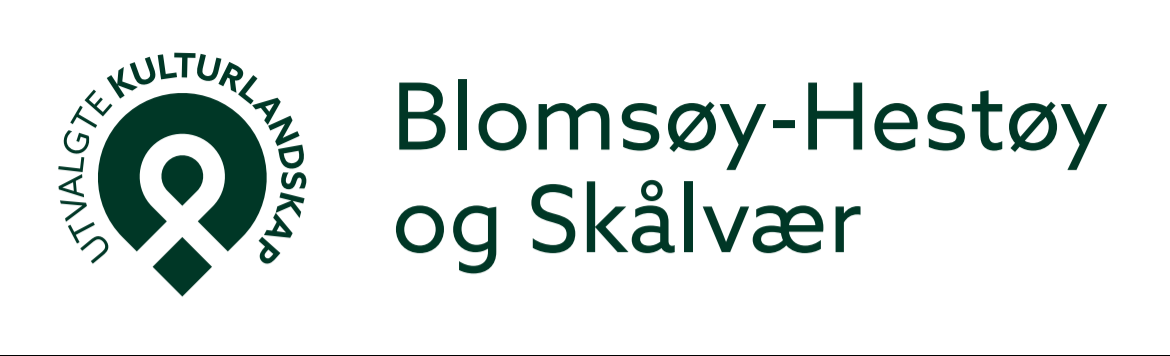 Retningslinjer for behandling av søknader om tilskudd til tiltak i Utvalgt kulturlandskap (UKL) Blomsøy-Hestøy og Skålvær Alle søknader behandles i samsvar med Forskrift om tilskudd til tiltak i Utvalgte kulturlandskap i jordbruket og verdensarvområdene Vegaøyan og Vestnorsk fjordlandskap og gjeldene planer for området. Der ikke annet er beskrevet kan tiltak gjennomføres i hele UKL-området. Både privatpersoner, landbruksforetak, lag og foreninger kan søke om tilskudd. Tiltak skal være i tråd med gjeldende skjøtselsplaner og skal ikke forringe verdiene i området. Søknader skal fra søknadsomgangen 2020 leveres elektronisk via Altinn/idporten. Krav til dokumentasjon og vedlegg står for hver enkelt ordning. KulturminnerTilskudd til nytt bølgeblikktak på gammel bygning i jordbrukets kulturlandskapBygninger som er tatt ut av ordinær bruk, og som samtidig har en verdi som landskapselement eller som representant for tidligere landbruksvirksomhet, vil bli prioritert. Eksisterende platetak som ikke er gjennomrustet (sjekk undersiden av taket) vil ikke bli prioritert. Det kan gis inntil 70% tilskudd av godkjent kostnadsoverslag. Tilskuddet kan omfatte kjøp av takplater, mønebeslag, sløyfer, lekter, festemidler og eventuelle renner og nedløp. Innleid arbeidskraft eller verdien av dugnad/eget arbeid tas inn i kostnadsoverslaget, men dekkes ikke over tilskuddet. Materialvalg, profil og farge:Profil: Det skal brukes plater med bølgeblikkprofilen sinus 18, dvs. 18 mm fra bunn til topp. Materialvalg: Stålplater foretrekkes, men aluminiumsplater med samme profil kan også aksepteres.Farge: Det skal brukes blanke (ikke fargede) plater. For aktuelle produkter, se Plannja sinus 18 eller tilsvarende. Mønebeslag og eventuelle renner og nedløp skal være i samme materiale og farge som takplatene.Med søknaden skal det følge bilder som viser bygningen og alle takflater. Tilskudd utbetales når tiltaket er gjennomført i samsvar med vilkårene og dokumentert med regnskap, kopi av bilag og bilder av utførte arbeider.Tilskudd til andre tiltak for sikring eller restaurering av bygninger Det kan gis tilskudd til sikring av bygninger mot ytterligere forfall, og til restaurering av bygninger. Tilskudd kan gis til leie av håndverker, kjøp av materiell med mer. Det gis ikke tilskudd til egen lønn/honorar. Tiltak prioriteres både ut fra bygningens verdi som kulturminne, og om den bidrar/ skal bidra i en næringssammenheng.Med søknaden skal det følge bilder som viser bygningen og hva som skal utbedres. Tilskudd utbetales når tiltaket er gjennomført i samsvar med vilkårene som settes i tilsagnsbrevet, og dokumentert med regnskap, kopi av bilag og bilder av utførte arbeider.Tilskudd til tilstandsrapport og kostnadsoverslag for restaurering bygningerDet kan gis inntil 100% tilskudd til å leie inn fagkompetanse for å lage tilstandsrapport og kostnadsoverslag som kan danne grunnlag for prioritering og tiltak, og utforming av søknader om tilskudd til gjennomføring av tiltak.Tilskudd til reparasjon av steingjerderEventuelle tilskudd vurderes på bakgrunn av beskrivelsen i søknaden. Vilkår for gjennomføring og rapportering vil bli satt i hvert enkelt tilfelle. Biologisk mangfold/ beite og landskapsskjøtselBeiting Alle landbruksforetak kan søke på tilskudd til beiting. Det gis et årlig tilskudd til beiting med småfe  (tilskudd til voksne dyr, lam og kje telles ikke) og storfe innenfor forvaltningssonene eller om forvaltningsplan beskriver beiting med storfe1 (deler av Blomsøya, Austbømarka, Store Buøya og Skålvær) 2 (Blomsøygrenda, Nord-Åkerøya, Sør-Åkerøya og Hestøysund). Nærmere avgrensing av områdene framgår av forvaltningsplanen. Tilskuddet forutsetter at beitinga skjer i minst 8 uker i løpet av årets beitesesong. For de samme beitedyrene er det bare anledning til å motta tilskudd i en sone samme år. Foreløpige satser for inneværende år fastsettes seinest i april av Alstahaug kommune. Endelige satser fastsettes etter at årets beiting er rapportert av foretakene. Foreløpig satser er:Småfe kr 350Storfe kr 900 Helårsbeite sau kr 500 avgrenset med maksimum kr 35 000 per foretak. 	Tilskudd til fjerning av gammel piggtrådDet kan gis tilskudd på kr 200 per arbeidstime for fjerning av gammel piggtråd fra inn- og utmark. Ved tilsagn vil det bli gitt ei øvre økonomisk ramme for tilskudd. Gjennomført tiltak dokumenteres med kort rapport, timeliste og bilde av innsamlet piggtråd.Tilskudd til nytt gjerde Sammen med søknaden skal det følge med et kart hvor gjerdet og eventuelle porter er tegnet inn. Hvis gjerdet/porten skal settes opp på en eiendom som en ikke eier, må det legges ved en skriftlig avtale med eier/rettighetshaver.Rydding av kratt og skog Tilskudd til fjerning av veitistlerDet kan gis et tilskudd på kr 200 pr time for fjerning av veitistler. Stenglene skal kuttes under laveste bladkrans, samles opp og destrueres. Arbeidet skal gjennomføres før frøsetting i juli. Ljå kan være egnet redskap. Tilskudd til fjerning av frøspredt sitkagranDet kan gis tilskudd på kr 200 per arbeidstime for fjerning av sitkagran som ved frøspredning er i ferd med å etablere seg utenfor plantefelt. Plantene må enten lukes eller kuttes under laveste greinkrans. Saks eller ryddesag kan være egnet redskap. Ved tilsagn vil det bli gitt ei øvre økonomisk ramme for tilskudd. Gjennomført tiltak dokumenteres med kort rapport og timeliste.Andre næringsretta tiltakTilskudd til innsamling av skrapmetall Det kan søkes om tilskudd til dekking av kostnader knyttet til organisert innsamling og transport av mindre skrapmetall fra landbruket til godkjent mottak. Gjennomført tiltak dokumenteres med kort rapport, regnskap og kopi av bilag.Tilskudd til kurs, fagdager eller lignendeDet kan søkes om tilskudd faglige arrangement som har til hensikt å gi økt kunnskap og kompetanse i tilknytning til skjøtsel eller bruk av kulturlandskapet. Eksempler på slike kan være kurs i bruk av ryddesag, lyngbrenning eller plantefarging. Det kan også være aktuelt å delta på kurs, samlinger el. Tilskudd kan brukes til dekking av driftskostnader og mindre investeringer knyttet til arrangementet. Det gis ikke tilskudd til egen lønn/honorar. Gjennomført tiltak dokumenteres med kort rapport, regnskap og kopi av bilag.Tilskudd som kan bidra til rekruttering til landbruket og ny landbruksbasert næringsutviklingDet kan søkes om tilskudd faglige arrangement som har til hensikt å bidra til rekruttering til landbruket og/eller gi ny landbruksbasert næringsutvikling. Det kan også være aktuelt å delta på kurs, samlinger el. Tilskudd kan brukes til dekking av driftskostnader og mindre investeringer knyttet til arrangementet. Det gis ikke tilskudd til egen lønn/honorar. Gjennomført tiltak dokumenteres med kort rapport, regnskap og kopi av bilag. Lønnstilskudd til sommerjobb for ungdomDet kan gis et lønnstilskudd til landbruksforetak som gir ungdom i alderen 13-18 år sommerjobb på gården. Målet med tiltaket er å gi unge innsikt i arbeidet på en gård og bidra til rekruttering.Forutsetninger:•	Det skal inngås skriftlig arbeidsavtale mellom arbeidsgiver og arbeidstaker•	Den som ansettes skal utføres varierte gårdsrelaterte arbeidsoppgaver •	Oppgavene og utførelsen av disse skal være i samsvar med gjeldene regelverk•	For ungdom i alderen 13-15 år er lønnstilskuddet kr 60,- per time, og minstelønnen skal være kr 120 per time. •	For ungdom i alderen 16-18 år er lønnstilskuddet kr 70,- per time, og skal minstelønnen være kr 135 per time.Ved søknad skal følgende oppgis:•	Navn og alder på den/de som skal ansettes•	Hvilke oppgaver som skal gjennomføres•	Antall arbeidstimer som skal gjennomføresTilsagn om lønnstilskudd:•	Ved tilsagn vil det bli gitt ei ramme på antall timer og kroner.•	Avlønningen kan eventuelt skje via avløserlag el.Arbeidstilsynets veiledning om ungdom i arbeid finner en her.Standard arbeidsavtale finner en her. Forskrift om tariffavtale for jordbruk og gartneri finner en her.FormidlingTilskudd til UKL profileringsarrangement og andre åpne arrangement med fokus på kulturlandskapet Det kan søkes om tilskudd til åpne arrangementer som bidrar til å formidle verdiene i det utvalgte kulturlandskapet. Eksempler på slike kan være bygdedager, slåttedager og liknende. Tilskudd kan brukes til dekking av driftskostnader og mindre investeringer knyttet til arrangementet. Det gis ikke tilskudd til egen lønn/honorar. Gjennomført tiltak dokumenteres med kort rapport, regnskap og kopi av bilag.Andre tiltakTilskudd til andre tiltak i samsvar med forskriftenSøknaden vil bli vurdert opp mot §1 (Formålet med ordningen) og §4 (Tiltak) i Forskrift om tilskudd til tiltak i Utvalgte kulturlandskap i jordbruket og verdensarvområdene Vegaøyan og Vestnorsk fjordlandskap og gjeldende planer for området.Mer informasjon om tilskuddsordningene:Kontakt:Alstahaug kommune v/ Ragna Gunn Bye, telefon 75 07 56 23,e-post: ragna.gunn.bye@alstahaug.kommune.noFjerne gammelt nettinggerde (inkl. bortkjøring) Tilskuddet inkluderer eventuell piggtråd, dersom dette er benyttet som topptråd.20 (kr/lm)Lage og skifte ut seljepåler40 (kr/stk)Erstatte ødelagte gjerdepåler med trykkimpregnert30 (kr/stk)Erstatte ødelagte gjerdepåler med granpåler20 (kr/stk)Skifte ut gjerdenetting20 (kr/lm)Sette opp nytt nettinggjerde med seljepåler (påler og netting)50 (kr/lm)Sette opp nytt nettinggjerde med trykkimpregnerte påler (påler og netting)40 (kr/lm)Sette opp permanent strømgjerde (5 tråder)30 (kr/lm)Midlertidige strømgjerder (oppsetteing)0Oppsetting av tregrind/islandsport2100 (kr/stk)Oppsetting av gjerdeklyv650 (kr/stk)Landbruksforetak kan søke om tilskudd til:Manuell ryddig: Bruk av motorsag, ryddesag, saks o.l.Maskinell rydding: Bruk av krattknuser o.l. Landbruksforetak kan søke om tilskudd til:Manuell ryddig: Bruk av motorsag, ryddesag, saks o.l.Maskinell rydding: Bruk av krattknuser o.l. Sats(kr/ daa)1Restaurering av gammel kulturmark ved bruk av ljå, ryddesag eller beitepusser (eks: bringebærkratt, strandrør, tuer)Biologisk verdifulle områder:1 000Andre områder:1 0002Manuell rydding av tidlig gjengroingsfase (kratt og lauvtreoppslag)Biologisk verdifulle områder (med fjerning av kvist): 1 500Andre områder (uten fjerning av kvist):7503Manuell rydding av midlere gjengroingsfase (kratt og trær)Biologisk verdifulle områder (med fjerning av kvist):3 000Andre områder (uten fjerning av kvist):1 5004Manuell rydding av sein gjengroingsfase med nyttbart virke (skog)Biologisk verdifulle områder (med fjerning av kvist):1 500Andre områder (uten fjerning av kvist):7505Tillegg for rydding i spesielt bratt eller vanskelig terrengBiologisk verdifulle områder:1 000Andre områder:5006Maskinell rydding (ikke i sårbare områder, dvs. kun i «andre områder»)Andre områder, sats uavhengig av gjengroingsgrad og terreng:750